О Т З Ы В 	На автореферат диссертации Юнусовой Нафисахон Муродовны «Детерминирующая роль женщины в процессе формирования нравственных ориентиров личности и семьи, опирающейся на этнокультурные ценности», представленной на соискание ученой степени  доктора педагогических наук.     В автореферате диссертации Юнусовой Нафисахон Муродовны «Детерминирующая роль женщины в процессе формирования нравственных ориентиров личности и семьи, опирающейся на этнокультурные ценности»,   на соискание ученой степени доктора педагогических  наук по специальности 13.00.01. обоснована необходимость теоретического анализа жизнедеятельности семьи на современном этапе,определен наличный культурный уровень современной женщины-таджички, вобравший в себя ценности многовековой этнокультуры и мировой цивилизации. Доказаноактивное участие современной женщины-таджички в воспитании подрастающего поколенияи её детерминирующая рольв формировании качеств личности,исторически характерных менталитету таджикского народа, предложены эффективные формы, методы и средства педагогического просвещения матерей.Соискателемобоснована актуальность исследуемой проблемы, которую он определяет тем, что в современных условиях модернизации таджикского образования, формируется государственная политика в области образования и воспитания. Однако проблеме социализации подрастающего поколения отводится скромное место, а вопросам формирования соответствующей системы социализации в современных условиях, уделяется крайне мало внимания. В наше время, когда происходит разрушение традиционного уклада, потребность личности в социализации, социальной идентификации, в самореализации, становится особенно актуальной. Социализация, являясь процессом социального взаимодействия, посредством которого происходит передача, освоение и использование социального опыта, помогает личности обрести некие социальные свойства, благодаря которым индивид может выполнять свои функции в социуме.Анализируя ситуацию, исследователь показывает, что сегодня социализация в условиях семьи протекает стихийно, без целенаправленных наблюдений за фактами и явлениями общественной жизни, их осмысления и выражения в самостоятельной творческой деятельности ребенка.       Определяя  семьюкак традиционно главным институтом воспитания, автор указываетчто, точто ребёнок в детские годы приобретает в семье, он сохраняет в течение всей последующей жизни. Важность семьи как института воспитания обусловлена тем, что в ней ребёнок находится в течение значительной части своей жизни, и по длительности своего воздействия на личность ни один из институтов воспитания не может сравниться с семьёй. В ней закладываются основы личности ребёнка, и к поступлению в школу он уже более чем наполовину сформирован как личность.Семья может выступать в качестве как положительного, так и отрицательного фактора воспитания.        Соискателем выявлена такая закономерность: родители должны правильно воспитывать своих детей, но так как они этого не умеют или не хотят делать, педагогу необходимо учить родителей этому. Их необходимо вооружить психологическими и педагогическими знаниями, указать способы нравственного воспитания детей в семье. Поэтому в первую очередь целесообразно показать, что семейные традиции, моральные принципы, педагогическое мастерство родителей являются необходимыми условиями формирования нравственных убеждений ребёнка.Изучив  и всесторонне проанализировав многочисленную философскую и психолого-педагогическую литературу, автор показывает, что проблема общечеловеческих ценностей и ее место в воспитании личности - одна из 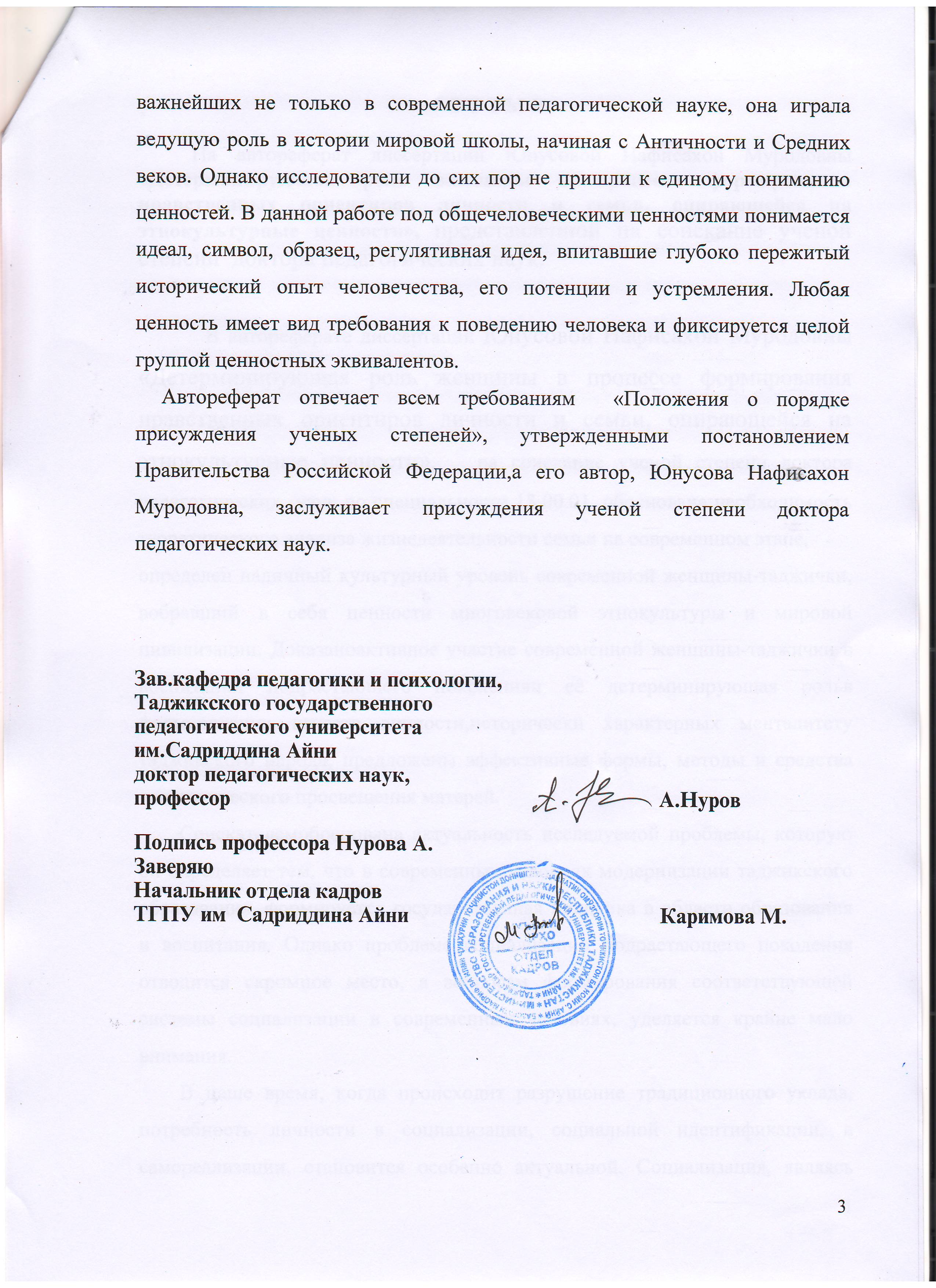 